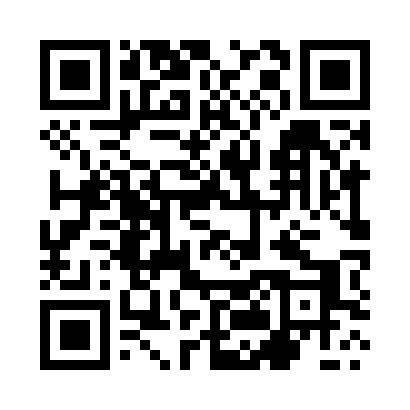 Prayer times for Niezwojowice, PolandWed 1 May 2024 - Fri 31 May 2024High Latitude Method: Angle Based RulePrayer Calculation Method: Muslim World LeagueAsar Calculation Method: HanafiPrayer times provided by https://www.salahtimes.comDateDayFajrSunriseDhuhrAsrMaghribIsha1Wed2:525:1412:365:427:5910:112Thu2:495:1212:365:438:0010:133Fri2:455:1012:365:448:0210:164Sat2:425:0812:355:448:0410:195Sun2:395:0712:355:458:0510:226Mon2:365:0512:355:468:0710:257Tue2:325:0312:355:478:0810:288Wed2:295:0212:355:488:1010:319Thu2:255:0012:355:498:1110:3410Fri2:224:5812:355:508:1310:3711Sat2:204:5712:355:518:1410:4012Sun2:194:5512:355:528:1610:4313Mon2:194:5412:355:538:1710:4314Tue2:184:5212:355:538:1810:4415Wed2:184:5112:355:548:2010:4516Thu2:174:5012:355:558:2110:4517Fri2:174:4812:355:568:2310:4618Sat2:164:4712:355:578:2410:4719Sun2:164:4612:355:588:2510:4720Mon2:154:4512:355:588:2710:4821Tue2:154:4312:355:598:2810:4822Wed2:144:4212:356:008:2910:4923Thu2:144:4112:366:018:3110:5024Fri2:144:4012:366:018:3210:5025Sat2:134:3912:366:028:3310:5126Sun2:134:3812:366:038:3410:5127Mon2:134:3712:366:048:3510:5228Tue2:124:3612:366:048:3710:5229Wed2:124:3512:366:058:3810:5330Thu2:124:3412:366:068:3910:5431Fri2:114:3412:366:068:4010:54